INDICAÇÃO Nº 8191/2017Indica ao Poder Executivo Municipal a manutenção da lâmpada acesa na Avenida dos Bandeirantes, nº 4, no bairro Vila Oliveira. Excelentíssimo Senhor Prefeito Municipal, Nos termos do Art. 108 do Regimento Interno desta Casa de Leis, dirijo-me a Vossa Excelência para sugerir que, por intermédio do Setor competente, a manutenção da lâmpada acesa na Avenida dos Bandeirantes no número nº 4,  no bairro Vila Oliveira, neste município. Justificativa:A lâmpada instalada no poste está ficando acesa dia e noite, trazendo custos desnecessários ao município.Plenário “Dr. Tancredo Neves”, em 26 de outubro de 2.017.Germina Dottori-Vereadora PV-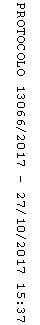 